２）３日間献立（間食なし）【④１日目朝食】おにぎりアドバイス1：お好みで梅干しやおかかを入れたり、ふりかけ、きなこ、ごま等をかけてもよい。アドバイス2：栄養計算は、食塩を使用していないご飯をおにぎりにしたものである。1人分栄養成分表ぱりぱりきゅうりアドバイス1：チューブ入りしょうがを利用してもよい。アドバイス2：生のきゅうりなので、衛生面に注意すること。1人分栄養成分表ゆで卵1人分栄養成分表【④１日目昼食】ごはん1人分栄養成分表大根と白菜と鮭の豆乳味噌鍋アドバイス1：煮立たせすぎると豆乳がポロポロになる。豆乳があると味がマイルドになる。豆乳がない場合は、味噌鍋もおいしい。アドバイス2：冷やごはんや、うどん、もちを入れてもよい。1人分栄養成分表【④１日目夕食】煮込みパスタアドバイス：薄口醤油がない場合は、濃口醤油でもよい。１人分栄養成分表お茶漬け風和え物1人分栄養成分表１日分すべてを食べると・・・・・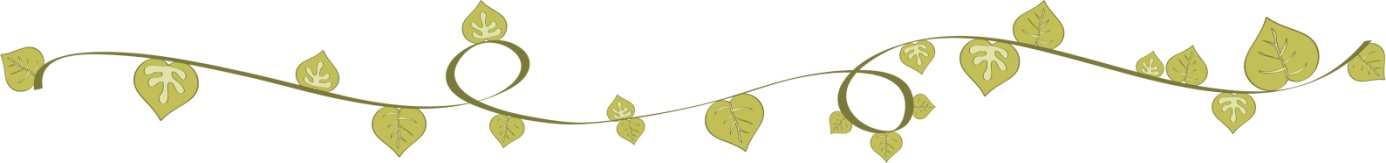 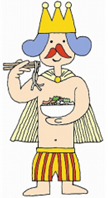 材料：分量（４人分）作　り　方米…4合① P109又はP111を参照にごはんを作り、ラップで握る。エネルギー
（kcal）水分
（ｇ）たんぱく質
（ｇ）脂質
（ｇ）炭水化物
（ｇ）カリウム
（mg）カルシウム
（mg）571204.08.51.0126.09910鉄分
（mg）ビタミンB1
（mg）ビタミンB2
（mg）ビタミンC
（mg）食物繊維
（ｇ）塩分
（ｇ）0.30.070.0301.00.0材料：分量（４人分）作　り　方きゅうり…400gしょうが…15g塩…小さじ1（5g）ごま油…小さじ2（8g）すりごま…小さじ2（10g）① きゅうりは、5㎝のひょうし切りにする。　 または、ポリ袋の上から麺棒でたたく。　（麺棒がなければ手で叩いてもよい。）　 塩をふって、10分程度そのまま置いておく。きゅうりの水が出てきたら捨てる。② しょうがは、せん切りにする。③ ポリ袋の中に水気の切れたきゅうりとしょうが、ごま油を混ぜ、袋の中で揉む。エネルギー
（kcal）水分
（ｇ）たんぱく質
（ｇ）脂質
（ｇ）炭水化物
（ｇ）カリウム
（mg）カルシウム
（mg）4899.01.53.43.822257鉄分
（mg）ビタミンB1
（mg）ビタミンB2
（mg）ビタミンC
（mg）食物繊維
（ｇ）塩分
（ｇ）0.50.050.04141.51.5材料：分量（４人分）作　り　方卵（L）…4個ゆで塩…1つまみ（1g）① 鍋に卵がかぶるくらいの水とゆで塩を入れ、火にかける。沸騰してから12分くらいゆで、火からおろし、冷ます。エネルギー
（kcal）水分
（ｇ）たんぱく質
（ｇ）脂質
（ｇ）炭水化物
（ｇ）カリウム
（mg）カルシウム
（mg）8342.06.85.70.27228鉄分
（mg）ビタミンB1
（mg）ビタミンB2
（mg）ビタミンC
（mg）食物繊維
（ｇ）塩分
（ｇ）1.00.030.2400.00.4材料：分量（４人分）作　り　方ごはん…150g×4杯P109又はP111を参照。エネルギー水分たんぱく質脂質炭水化物カリウムカルシウム（kcal）（ｇ）（ｇ）（ｇ）（ｇ）（mg）（mg）25290.03.80.555.7445鉄分ビタミンB1ビタミンB2ビタミンC食物繊維塩分（mg）（mg）（mg）（mg）（ｇ）（ｇ）0.20.030.0200.50材料：分量（４人分）作　り　方大根…1/5本（200g）白菜…3枚（300g）鮭切り身…2切（200g）長ねぎ…1本（200g）人参…1/2本（60g）しめじ…100gだし汁（昆布）…3カップ（600㏄）豆乳（無調整）…2カップ（400㏄）　麦みそ…大さじ2・1/2（30g）　本みりん…大さじ2（36g）　塩…小さじ1/2（2.5g）① 大根は皮付きのまま、2cm幅のいちょう切りにする。白菜は、葉は一口大に、芯は縦に3～4等分に切る。　 長ねぎは幅1cmくらいの斜め切り。　 人参は皮をむいて幅1cmの輪切り。　 しめじは石づきを取って、手で房をほぐす。　 鮭は、4等分に切る。② 鍋にだし汁を入れ、中火にかけ、煮立ったら大根、にんじん、白菜の芯を加え、蓋をして10分ほど煮る。③ Aの調味料、鮭、長ねぎ、白菜の葉、しめじを加え、さらに5分ほど煮る。④ 豆乳を加えて混ぜ、再び煮立ったらできあがり。エネルギー
（kcal）水分
（ｇ）たんぱく質
（ｇ）脂質
（ｇ）炭水化物
（ｇ）カリウム
（mg）カルシウム
（mg）226427.117.17.922.31109113鉄分
（mg）ビタミンB1
（mg）ビタミンB2
（mg）ビタミンC
（mg）食物繊維
（ｇ）塩分
（ｇ）2.20.300.22284.72.0材料：分量（４人分）作　り　方スパゲッティ…400g刻み昆布…10gキャベツ…300g塩昆布…12gツナ缶（油漬け）…100gごま油…大さじ2（26g）薄口醤油…小さじ1（6g）① 麺は、あらかじめ約1時間半程度、水に漬けておく。（P112を参照。）② 刻み昆布は、袋に入れて洗い、水を切る。キャベツは、ざく切りにする。③ 鍋に①を水ごと入れ、スパゲッティを水から3分程度ゆでる。④ 別の鍋に刻み昆布、キャベツ、塩昆布、ツナ缶、ごま油を入れて、ざっと混ぜ、蓋をして火にかける。　 湯気が出たら、弱火で蒸し煮する。⑤ 麺が、茹で上がったら取り出し、④の鍋に入れ、熱湯1カップ（200㏄）を足して、具と一緒に煮込む。エネルギー
（kcal）水分
（ｇ）たんぱく質
（ｇ）脂質
（ｇ）炭水化物
（ｇ）カリウム
（mg）カルシウム
（mg）517154.819.912.380.8933116鉄分
（mg）ビタミンB1
（mg）ビタミンB2
（mg）ビタミンC
（mg）食物繊維
（ｇ）塩分
（ｇ）2.40.230.12317.32.1材料：分量（４人分）作　り　方レタス…80g水菜…20gお茶漬けの素…1袋① レタスは、食べやすい大きさにちぎる。水菜は、3㎝長さに切る。② お茶漬けの素をかけ、全体に味がなじむように和える。エネルギー
（kcal）水分
（ｇ）たんぱく質
（ｇ）脂質
（ｇ）炭水化物
（ｇ）カリウム
（mg）カルシウム
（mg）1923.80.70.03.95914鉄分
（mg）ビタミンB1
（mg）ビタミンB2
（mg）ビタミンC
（mg）食物繊維
（ｇ）塩分
（ｇ）0.20.010.0120.40.61人分栄養成分表朝食昼食夕食1日合計単位エネルギー7024785541734kcal水分345.0517.1178.61040.7ｇたんぱく質16.820.920.658.3ｇ脂質10.18.414.332.8ｇ炭水化物130.078.084.7292.7ｇカリウム39311539922538mgカルシウム95118130343mg鉄分1.82.42.66.8mgビタミンB10.150.330.240.72mgビタミンB20.310.240.130.68mgビタミンC14283375mg食物繊維2.55.27.715.4ｇ塩分1.92.02.76.6ｇ